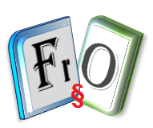                                                           francia-olasz.hu/Dávid Ilona                                           FRANCIA nyelv LIVE PRACTICE Szabályzata          A FRANCIA nyelv LIVE PRACTICE virtuális osztálytermi találkozókon részvételi feltételei:a LIVE PRACTICE részvételi szándékod az erre a foglalkozásra való Jelentkezési lap kitöltésével lehet jelezni. A Jelentkezési lapot a weblapunkon való Regisztráció után a megadott e-mail címre kerül kiküldésre.a Jelentkezési lap kitöltése után egy egyéni pár perces foglalkozáson veszel részt konzultáció formájában a részletek megbeszélésére, a technikai háttér megismertetésérea LIVE PRACTICE foglalkozások időpontjai adottak, de a résztvevők rugalmasan választhatnak, a csoportok átjárhatók, de csak akkor biztosítod a helyed az adott foglalkozáson, ha a honlapon keresztül foglaltad le, és a program megerősítést adott, hogy az adott foglalkozáson van hely.a LIVE PRACTICE foglalkozások hatékonysága a gyakorlás rendszerességén is múlik, így alapvetően úgy vesszük, hogy aki beiratkozik a LIVE PRACTICE – ra szándékozik ott lenni heti 2 alkalommal. Ha pedig valami közbejött és a tanuló valamelyik foglalkozáson nem tud részt venni az arra a foglalkozásra járó arányos tandíjról a tanuló lemond, az adott összeg nem vihető tovább a következő hónapba. Súlyos, indokolt helyzet esetében külön megegyezés szerint a tandíj jóváírásra kerülhet.a LIVE PRACTICE foglalkozásokon a tanár irányító és moderáló szerepet tölt be, így a tanulóké a főszerep, ők beszélgetnek egymással, ők kötelesek szerepet vállalni. Minden alkalommal egy valaki  az „előadó” (présentateur), aki mesél valamit. havonta 2-4 alkalommal kerülhet a sor mindenkire, hogy présentateur legyen.  Az előadót az bras droit segíti, ő az, aki előre megtudta a présentateur-től, mi a téma, és a présentation végén kérdéseket tesz fel, segít, hogy kialakuljon a társalgás.
A bras droit szerepet havi 1-2 alkalommal tudja mindenki betölteni. A csoport többi tagja interlocuteur szerepet tölt be. Minden alkalommal kell, hogy kialakuljon egy élő társalgás, e célból minimum minden második alkalommal köteles mindenkinek, hogy kérdést tegyen fel, vagy kommentet fűzzön hozzá az elhangzottakhoz.A szerepvállalást a tanár tarja nyilván, ő közzétesz rendszeresen egy tervezetet a szereposztásról, így mindenki előre tud készülni a saját présentateur és bras droit szerepére, a csoport többi tagja, les interlocuteurs spontán módon kell, hogy megszólaljon a témáhozamennyibe az adott időpontra valakinek valami közbejött, és nem tud jelen lenni, vagy a szerepét betölteni, a tanárral közölnie kell azt, hogy a tanár tudja az adott LIVE PRACTICE foglalkozást átszervezni.A FRANCIA LIVE PRACTICE Facebook zárt csoportos tevékenységeken való részvétel feltételeiA LIVE PRACTICE -on rézvevők automatikusan regisztrálódnak a Facebook zárt csoportba arra az időszakra, ameddig a LIVE PRACTICE előfizetői.  A Facebook csoport tevékenység szabályai:akármilyen poszthoz fűzhetsz kommentet, de posztot csak engedélyezés után tehetsz közreA poszt nem lehet egy hivatkozás, ha te nem fűztél hozzá egy minimum 250 karakterből álló a kommentet (szóköz nélkül)a minimum 2 hetente 1 poszt és hetente 1 komment kötelező, mert az az érdekünk, hogy gyakorold a nyelvet, ezt nem csak olvasva lehet mások által kitett posztot és kommentet, hanem leginkább, ha te fogalmazod meg az adott szöveget. a postjaid, kommentjeid javításra kerülnek, az adott nyelvtani, lexikális észrevételeket a tanár, közzé teszi a szóbeli gyakorláshoz kapcsolódó Órai jegyzethez hasonlóan. 